À toutes les personnes travaillant au gymnase de La CitéLa Cité, le 20.12.2017Chères et Chers collègues,Pour faire suite à l’assemblée générale de la fonction publique portant sur notre retraite du jeudi 7 décembre dernier, ainsi qu’à notre résolution adoptée par 66 collègues à ce jour, nous vous invitons à participer nombreuses et nombreux à une prochaine assemblée générale de notre établissement. Lors de cette réunion, il sera notamment question de confirmer ou non le préavis décidé le 7 décembre (et soutenu par notre résolution) pour une journée d’actions et de grève le 25 janvier prochain. Nous y discuterons également de l’éventuelle organisation de cette journée.  Nous vos convions donc à une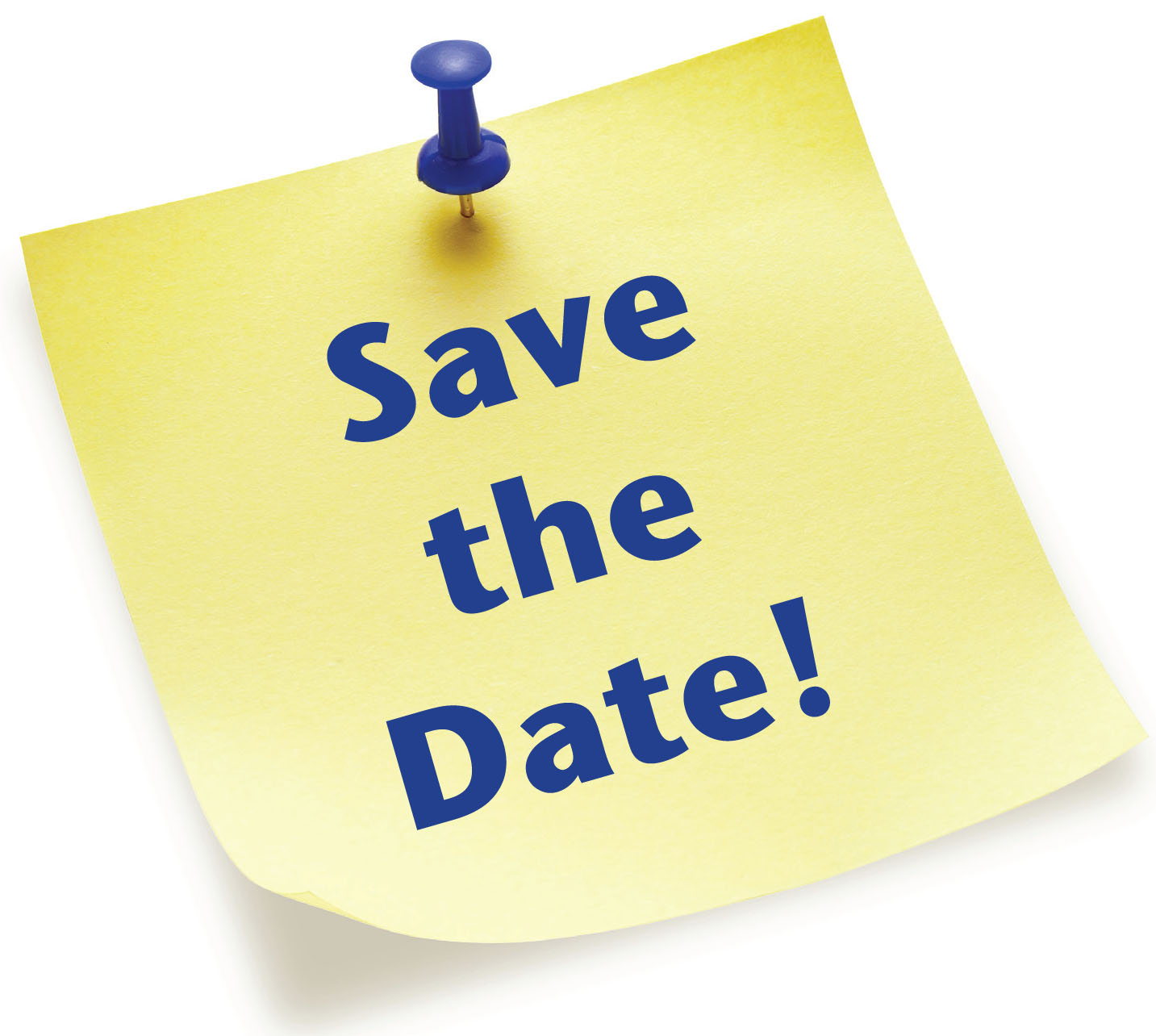 ASSEMBLÉE GÉNÉRALE CPEVAU GYMNASE DE LA CITÉLUNDI 15 janvier 2018, de 12h10 à 13h15SALLE AA40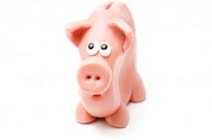 Ordre du jour et adoptionInformation: retour sur les négociations avec le Conseil d’Etat, calendrier de mobilisation, décisions de l’AG de la fonction publique du 11 janvier 2018Etat de la mobilisation sur les lieux de travail dans le cantonDécisions et votes du personnel de la Cité concernant la journée du 25 janvier 2018 (confirmation ou non du préavis de grève, actions, comité de mobilisation etc.)Journée du 25 janvier: pré-organisationDiversAfin de continuer à vous informer au sujet de votre retraite, pour dire non à 2 ans de plus de travail, ou à une perte de salaire net de 200frs. par mois,  venez à cette AG!Au plaisir de vous retrouver nombreuses et nombreux à l’occasion de cette séance,Les délégué.e.sNB. La mobilisation s’organise dans le canton. Si vous souhaitez vous informer sur ce qui se passe dans les différents lieux de travail de nos collègues de la fonction publique, vous pouvez vous rendre à l’adresse suivante, mise à jour régulièrement: http://vaud.ssp-vpod.ch/campagnes/lutter-pour-nos-retraites/etat-de-la-mobilisation/